ПРОЕКТ НА ДОГОВОР!         Договорза управленне на „Многопрофилна болница за активно леченне - Дулово” ЕООДДнес, ……………... на основание чл.141, ал.7 и чл.62, ал.4 от Закона за лечебннте заведения, чл.22, ал.1, и чл.24, ал.1 от Наредба №3 на Общтина Дулово и Решение №………. по Протокол №……. на Общински съвет Дулово, в гр. Дуловомежду:Кметьт на Обіцина Дулово — …………………, наричан по — долу ДОВЕРИТЕЛ, и…………………….., с ЕГН………….., с ЛК № …………., изд. на ………….r. от MBP - ………, нарнчан по — долу УПРАВИТЕЛ, от друга страна, се сключи настоящия договор за следното:І. Предмет на ДоговораЧл.1.	ДОВЕРИТЕЛЯТ  възлага,  а  УПРАВИТЕЛЯТ  приема  да  управлява  ипредставлява лечебното заведение — еднолично дружество с ограннчена отговорност„Многопрофилна болница за активно лечение - Дулово” — rp. Дулово, ул. „Розова доляна” №37, с ЕИК: 118502097 в съответствие с действащото законодателство и решенията на Общински съвет — Дулово, и в рамките на предоставенпте му пълномощия, съгласно Учредителния акт на дружеството и клаузите на настоящия договор.II. Права и задължения на ДоверителяЧл.2. ДОВЕРИТЕЈШТ:Осъществява контрол върху дейността на УПРАВИТЕЛЯ;Изисква от УПРАВИТЕЛЯ доклад за дейността му най — мнoгo един пьт на тримесечие;Изисsва по всяго време сведения, доклади и предложения за решение повъпроси, засягащи дейността на дружеството;	"2.4. Търси имуществена отговорносг от УПРАВИТЕЛЯ при виновно неизпьлнениенa задълженията му;Съдейства на УПРАВИТЕЛЯ при изпълнепие на неговнте задължения, кaтo взема в срок решенията по въпроси от своята компетентност и го уведомява за това;Приема годишния счетоводен отчет и баланс на лружеството;2.7. Приема програми и планове за дейността на лечебното заведение;2.6.	Взема  решения  за  откриване  и  закриване  на  клонове,  след  решения на Общински съвет - ДуловоВзема решения за образуване па парични фондове и определя ред за набиране ннзразходването им, след решение на Общински съвет Дулово;	,2.10. Взема  решения  за  участие или разпореждане с участие в други търговски, граждански дружества в страната и чужбина, след решение на Общински съвет – Дулово.Взема решения за сключване на договори за кредитиране на дружеството, след решение на Общински съвет – Дулово.Взема решения за обезпечаване в полза на трети лица, след решение на Общински съвет Дулово;Взема решения за учредяване на залог и ипотека върху дълготрайни активи на лечебното  заведение — еднолично дружество с ограничена отговорност, след решение на Общински съвет Дулово;2.14. Взема решения за придобиване или разпореждане с недвижими имоти или вещни права върху тях, след решение яа Общински съвет Дупово;III. Права и задължения на УправителяЧл.3. УПРАВИТЕЛЯТ:Управлява н представлява ,Многопрофилна болница за активно лечение Дулово” ЕООД, в съответствне с действащото законодателство, решенията на Общински съвет Дулово, учреднтелвият акт и настоящият договор;Организира и конгролира изпьлненнето на приетата програма за лечебното заведение, както и достигане на утвърдени конкретни медицински и икономически показатели;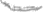 Сключва, изменя и прекратява трудови договори, разрешава отпусти, налага дисциплинарни наказания и командирова служители на лечебното заведение при спазване на действащото трудово законодателство;Управлява  финансите,  като  анализира и планира финансовите средства,контролира паричните средства и организира счетоводната отчетност;Сключва колективен трудов договор с представители на синдикалните организации и съблюдава правилното му изпълнение;Дава отчет за дейността на дружеството пред Общински съвет Дулово втридесетдневен срок, след приключване на тримесечието;Осигурява стопанисването, управлението и опазването на имуществото надружеството;Осигурява и контролира редовното водене и съхравение на счетоводната и тьрговска документация и информация на дружеството;Подготвя и внася необходимите документи, произтичащи от задълженията на търговеца по ТЗ след предварително решение на Общински съвет Дулово;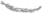 Поддържа и управлява професионалната си квалнфикация — медицински иуправленски умения;Може да бъде основен изпълнител по клинични пътеки, кaтo специалист по (медицинска специалност) по 8 часов график среднодневно (на сумирано по месечно нзчисляване на работно време) посочен от него, кaтo от това не следва да получава трудово възнаграждение;Нма право на допълшггелно възнаграждевие по приходн от клннични пътеки в размер на 1,0 на сто от реализираните от предходния месец и постъпили по сметка на лечебното заведение средства от договора с PЗОК rp. Силистра;Чл.4. УПРАВИТЕЛЯТ няма право без сьгпаспето на ДОВЕРИТЕЛЯ:Да извъртва сделки на разпореждане или свързани с обременяване на дълготрайни материални и нематериални активи, чиято обща стойност за текущата година надхвърля 1 на сто от общата балансова стойност на дълготрайните активи към 31 декември на предходната година;Да представя на трети лица изключителни права - собственост на дружеството;Да склк›чва договора за съвместна дейностДа сключва договори за участие в гражданско дружество.Да извърпва конкуретна на дружеството дейност за срока на действие на този договор.Да работи по трудов договор за срока на действие на настоящия договор.Чл.5. УПРАВИТЕЛЯТ незабавно уведомява ДОВЕРИТЕЛЯ за необходимостта да се взема решение по въпрос, който е от компетентността на ДОВЕРИТЕЛЯ и не му се възложено, като право и задължение по този договор.	Чл.6. При изпълнение на възложените му функции УПРАВИТЕЛЯТ има право:	6.1. Да използва средства за представителни цели в размер до 10 000,00 (десет хиляди) лева;	6.2. Да ползвва лек автомобил при изпълнение на задълженията си по настоящия договор.	6.3  Да ползва годишен отпуск в размер на 30 (тридесет) работни дни. Отпускът може да се ползва изцяло или на части. За времето на отпуск УПРАВИТЕЛЯТ определя писмено, лице от лечебното заведение, което да го замества, както и неговите права и задължения.6.4. Да ползва предвидените за служителите по трудов договор в лечебното заведение социални придобивки за съответната година, с изключение на тези, които са елемент на брутното възнаграждение по трудови договори.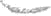  6. 5  На месечно възнаграждение в размер на 350 на сто от отчетната средна брутна работна заплата в лечебното заведение;Чл.7. Възнагражденията по чл.6, т.6.5. се изплащат ежемесечно, като авансова сума, като на всяко тримесечие размера на получените авансови суми се коригира в съответствие с достигнатата средна месечна заплата в дружеството.Чл. 8. Възнаграждснията на УПРАВИТЕЛЯ са за сметка на разходите на лечебното заведение за заплати и други и възнагражления, като облагането им с данък се извършва но реда и ycловията на ЗОДФЈІ.Чл. 9. УПРАВИТЕЛЯТ се осигурява, съгласно КСО. Лечебното заведение има качество на осигурител по смисъла на чл.5, ал.1 от KCO.					                      IV. СрокЧл.10. Настоящият договор се сключва за срок от три години.               V. Прекратяване на договораЧл.11. Договорът се прекратява:11. 1. Пo искане на една от странитс с предизвестие от три месеца;11.2. ІІри преобразуване или прекратяване дейността на дружеството;11.3. В случай на смърт, поставяне под запрещение или поради фактическа невъзможност на УПРАВИТЕЛЯ да изпълнява задълженията си,  продължила повече от 90 (деветдесет) дни;11.4. В случай на обявяване в несъстоятелност или ликвидация на лечебното заведение;11.5. При възникване на обстоятелства, обуславящи забрана или ограничение за УПРАВИТЕЛЯ да заема такава длъжност, съгласно действащото законодателство и Учредителния акт на лечебното заведение.11 .6. По взаимно съгласие на страните, изразено в писмена форма;11.7. При извършени от УПРАВИТЕЛЯ умишлени престъпления, установени с влязла в сила присъда;Чл.12. Гlрн прекратяване на договора по реда на чл.11, т.11.1. на УПРАВИТЕЛЯ се изплаща възнаграждение в размер на едномесечното му възнагражденис по този договор.Чл.13. При прекратяване на договора УПРАВИТЕЛЯ има право на парично обезщетение, съответстващо на неизползваните към датата на прекратяване платени днн от годишния отпуск.Чл.14. Прекратяването на договора не освобождава от отговорност УПРАВИТЕЛЯ по чл.145 от Търговския закон и не погасява правомощието на ДОВЕРИТЕЛЯ да я дири.Чл.15. Ако гъм датата на прекратявавето на настоящия договор УПРАВИТЕЛЯТ е придобнл право на пенсия за осигурителен стаж и възраст и е осигурен по този договор за всички осигурени социалнн рискове, той нма право на обезщетение в размер на три месечни възнаграждения по този договор, ако не е ползвал това право на друго основание. Това месечно възнаграждение се изчислява, като сума от възнаграждението му като УПРАВИТЕЛ на „Многопрофилна болница за активно лечение Дулово” ЕООД.VI. Други условияЧя.16. УПРАВИТЕЛЯТ ползва всичкя права за командироване в страната и чужбина по повод изпълнение на задълженията си по настоящия договор, както и за повишаване на професноналната си квалификации.Чл.17. Този договор може да бъде изменян само по взаимно съгласие на страните, изразено в писмена форма. Измененияга, които произтичат от промяна в законодателството, не подлежат на допълнително договаряне и са действителни от влвзане в сила на съответнвя нормативен акт.Чл.18. Възникиалите спорове между стравите по тозв договор и неуредените с него въпроси се решават в съответствие с действащото заководателство.Настоящнят договор се съставн и подписа в четири еднообразни екземпляра — поедян за всяка от страните и за Общински съвет - Дулово.			ДОВЕРИТЕЛ:                                                        УПРАВИТЕЛ: